NOTICE OF SPRING ELECTIONState of WisconsinApril 4, 2023Election DetailsAn election is to be held in the towns, villages, cities, wards, and election districts of the State of Wisconsin, on Tuesday, April 4, 2023. The following officers are to be elected:  Judicial OfficersOne (1) Justice of the Supreme Court, for the term of ten (10) years, to succeed the present incumbent listed, whose term of office will expire on July 31, 2023:Two (2) Court of Appeals Judges, for the term of six (6) years, to succeed the present incumbents listed, whose terms of office will expire on July 31, 2023:Forty-eight (48) Circuit Court Judges, each for the term of six (6) years, to succeed the present incumbents listed, whose terms of office will expire on July 31, 2023:County ExecutiveA County Executive (if required), for a term of four (4) years, to succeed the present incumbent listed, whose term will expire on April 17, 2023:(insert name of incumbent)County SupervisorA County Supervisor for each county supervisory district (if required), for a term of two (2) years, to succeed the present incumbent listed, whose term will expire on April 17, 2023:(insert district numbers and names of incumbents)Information concerning county supervisory district boundaries may be obtained from (insert name and address of county clerk and any other source).Municipal JudgeA Municipal Judge, serving more than one municipality, for a term of four years*, to succeed the present incumbent listed, whose term of office will expire on April 30, 2023:(insert municipalities in jurisdiction and name of incumbent)District BoundariesInformation concerning multi-jurisdictional municipal judge district boundaries may be obtained from (insert name and address of county clerk and any other source).(*Note:  Multi-jurisdictional municipal judges have terms of 4 years unless a term of 2 or 3 years is provided by CHARTER ordinance.  Consult the ordinances that created the judgeship to determine the length of the term.)For CandidatesThe first day to circulate nomination papers is December 1, 2022, and the final day for filing nomination papers is 5:00 p.m. on Tuesday, January 3,2023. Candidates for (list statewide and judicial titles) file with the Wisconsin Elections Commission.Primary ElectionIf a primary is necessary, the primary will be held on Tuesday, February 21, 2023.Additional InformationAcceptable Photo ID will be required to vote at this election.  If you do not have a photo ID you may obtain a free ID for voting from the Division of Motor Vehicles.DONE in the City of Madison on November 11, 2022		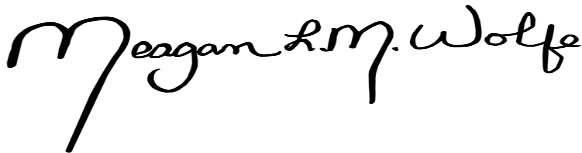 _______________________________Meagan Wolfe, AdministratorWisconsin Elections Commission201 West Washington Avenue, 2nd FloorP.O. Box 7984Madison, Wisconsin 53707-7984608-261-2028JUSTICE OF THE SUPREME COURT Patience RoggensackCOURT OF APPEALS JUDGE DISTRICT IBill BrashCOURT OF APPEALS JUDGE DISTRICT IV Michael R. FitzpatrickBURNETT COUNTY CIRCUIT COURT JUDGEMelissia R. Christianson MogenMelissia R. Christianson MogenCLARK COUNTY CIRCUIT COURT JUDGE BRANCH 2COLUMBIA COUNTY CIRCUIT COURT JUDGE BRANCH 2W. Andrew VoigtW. Andrew VoigtDODGE COUNTY CIRCUIT COURT JUDGE BRANCH 2Martin De VriesMartin De VriesDOOR COUNTY CIRCUIT COURT JUDGE BRANCH 2David L. WeberDavid L. WeberGRANT COUNTY CIRCUIT COURT JUDGE BRANCH 1Robert P. VanDeHeyGREEN LAKE COUNTY CIRCUIT COURT JUDGEMark SlateMark SlateJEFFERSON COUNTY CIRCUIT COURT JUDGE BRANCH 4Bennett J. BrantmeierBennett J. BrantmeierKENOSHA COUNTY CIRCUIT COURT JUDGE BRANCH 4Anthony MilisauskasAnthony MilisauskasKENOSHA COUNTY CIRCUIT COURT JUDGE BRANCH 7Jodi L. MeierJodi L. MeierMANITOWOC COUNTY CIRCUIT COURT JUDGE BRANCH 3Bob DewaneBob DewaneMANITOWOC COUNTY CIRCUIT COURT JUDGE BRANCH 4MARATHON COUNTY CIRCUIT COURT JUDGE BRANCH 4Gregory J. StrasserGregory J. StrasserMARATHON COUNTY CIRCUIT COURT JUDGE BRANCH 5Michael K. MoranMichael K. MoranMILWAUKEE COUNTY CIRCUIT COURT JUDGE BRANCH 4Michael J. HanrahanMichael J. HanrahanMILWAUKEE COUNTY CIRCUIT COURT JUDGE BRANCH 9Paul Van GrunsvenPaul Van GrunsvenMILWAUKEE COUNTY CIRCUIT COURT JUDGE BRANCH 10Michelle Ackerman HavasMichelle Ackerman HavasMILWAUKEE COUNTY CIRCUIT COURT JUDGE BRANCH 13Mary E. TriggianoMary E. TriggianoMILWAUKEE COUNTY CIRCUIT COURT JUDGE BRANCH 18Pedro ColonPedro ColonMILWAUKEE COUNTY CIRCUIT COURT JUDGE BRANCH 21Cynthia DavisCynthia DavisMILWAUKEE COUNTY CIRCUIT COURT JUDGE BRANCH 33Carl AshleyCarl AshleyMILWAUKEE COUNTY CIRCUIT COURT JUDGE BRANCH 35Frederick C. RosaFrederick C. RosaMILWAUKEE COUNTY CIRCUIT COURT JUDGE BRANCH 47Kristy YangKristy YangOCONTO COUNTY CIRCUIT COURT JUDGE BRANCH 1Michael T. JudgeMichael T. JudgeONEIDA COUNTY CIRCUIT COURT JUDGE BRANCH 1Mary Roth BurnsMary Roth BurnsOUTAGAMIE COUNTY CIRCUIT COURT JUDGE BRANCH 1Mark J. McGinnisMark J. McGinnisPOLK COUNTY CIRCUIT COURT JUDGE BRANCH 1Daniel J. TolanDaniel J. TolanPOLK COUNTY CIRCUIT COURT JUDGE BRANCH 2Jeff AndersonJeff AndersonPORTAGE COUNTY CIRCUIT COURT JUDGE BRANCH 1Michael ZellMichael ZellRICHLAND COUNTY CIRCUIT COURT JUDGELisa McDougalLisa McDougalROCK COUNTY CIRCUIT COURT JUDGE BRANCH 4Ashley MorseAshley MorseROCK COUNTY CIRCUIT COURT JUDGE BRANCH 6John M. WoodJohn M. WoodSAWYER COUNTY CIRCUIT COURT JUDGE BRANCH 2SHEBOYGAN COUNTY CIRCUIT COURT JUDGE BRANCH 2Kent HoffmannKent HoffmannSHEBOYGAN COUNTY CIRCUIT COURT JUDGE BRANCH 3Angela W. SutkiewiczAngela W. SutkiewiczSHEBOYGAN COUNTY CIRCUIT COURT JUDGE BRANCH 5Daniel BorowskiDaniel BorowskiTREMPEALEAU COUNTY CIRCUIT COURT JUDGERian W. RadtkeRian W. RadtkeVERNON COUNTY CIRCUIT COURT JUDGEDarcy RoodDarcy RoodWASHINGTON COUNTY CIRCUIT COURT JUDGE BRANCH 1Ryan HetzelRyan HetzelWASHINGTON COUNTY CIRCUIT COURT JUDGE BRANCH 3Michael KenitzMichael KenitzWAUKESHA COUNTY CIRCUIT COURT JUDGE BRANCH 3Ralph M. RamirezRalph M. RamirezWAUKESHA COUNTY CIRCUIT COURT JUDGE BRANCH 4Lloyd V. CarterLloyd V. CarterWAUKESHA COUNTY CIRCUIT COURT JUDGE BRANCH 7WAUKESHA COUNTY CIRCUIT COURT JUDGE BRANCH 11William DominaWilliam DominaWAUPACA COUNTY CIRCUIT COURT JUDGE BRANCH 1Troy L. NielsenTroy L. NielsenWAUSHARA COUNTY CIRCUIT COURT JUDGE BRANCH 1Guy DutcherGuy DutcherWINNEBAGO COUNTY CIRCUIT COURT JUDGE BRANCH 2Scott C. WoldtScott C. WoldtWINNEBAGO COUNTY CIRCUIT COURT JUDGE BRANCH 6Daniel J. BissettDaniel J. BissettWOOD COUNTY CIRCUIT COURT JUDGE BRANCH 4